28.04.2016											           № 540					     г. СевероуральскО внесении изменений в Административный регламентпредоставления муниципальной услуги «Предоставлениежилого помещения муниципального жилищного фонда подоговору найма в специализированном жилищном фонде»,утвержденный постановлением Администрации Североуральского городского округа от 06.12.2012 № 1750В соответствии с Федеральным законом от 27 июля 2010 года № 210-ФЗ «Об организации предоставления государственных и муниципальных услуг», Указом Президента Российской Федерации от 07 мая 2012 года № 601 «Об основных направлениях совершенствования системы государственного управления», распоряжением Правительства Свердловской области от 22.07.2013 № 1021-РП «Об организации перевода государственных и муниципальных услуг в электронный вид», Уставом Североуральского городского округа, статьей 43 Положения о правовых актах Североуральского городского округа, утвержденного решением Думы Североуральского городского округа от 22 апреля 2015 года № 33, с целью приведения нормативного правового акта Североуральского городского округа в соответствие с действующим законодательством, Администрация Североуральского городского округаПОСТАНОВЛЯЕТ:1. Внести изменения в Административный регламент предоставления муниципальной услуги «Прием заявлений, документов, а также постановка граждан на учет в качестве нуждающихся в жилых помещениях», утвержденный постановлением Администрации Североуральского городского округа                                    от 22.03.2011 № 372 с изменениями внесенными постановлением Администрации Североуральского городского округа от 14.03.2016 № 277, следующие изменения:пункт 29 изложить в новой редакции:«29. Здание, в котором предоставляется муниципальная услуга, располагается с учетом пешеходной доступности для заявителей. Вход в здание оборудуется информационной табличкой (вывеской), содержащей информацию о наименовании органа местного самоуправления, пандусом, расширенными проходами, позволяющими обеспечить беспрепятственный доступ инвалидов, включая инвалидов, использующих кресла – коляски.На территории, прилегающей к зданию, в котором предоставляется муниципальная услуга, оборудуются места для парковки автотранспортных средств. Доступ заявителя к парковочным местам является бесплатным.На стоянке должно быть не менее 10 машиномест, из них не менее одного места – для парковки специальных транспортных средств инвалидов.Прием заявителей осуществляется в специально отведенных для этих целей помещениях, обеспечивающих комфортные условия для заявителей и оптимальные условия для работы специалистов.Помещения для ожидания оборудуются стульями или скамьями (банкетками), а для удобства заполнения запроса о предоставлении муниципальной услуги - столами и информационными стендами с образцами заполнения запроса о предоставлении муниципальной услуги.Кабинеты приема заявителей оборудуются информационными табличками (вывесками) с указанием номера кабинета, Ф.И.О. специалиста, осуществляющего предоставление муниципальной услуги, и режима работы.Рабочее место специалиста, осуществляющего предоставление муниципальной услуги, оборудуется персональным компьютером с возможностью доступа к необходимым информационным базам данных и печатающим устройствам.»2. Опубликовать настоящее постановление в газете «Наше слово», разместить на официальном сайте Администрации Североуральского городского округа.Глава АдминистрацииСевероуральского городского округа					       В.А. Ильиных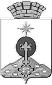 АДМИНИСТРАЦИЯ СЕВЕРОУРАЛЬСКОГО ГОРОДСКОГО ОКРУГАПОСТАНОВЛЕНИЕ